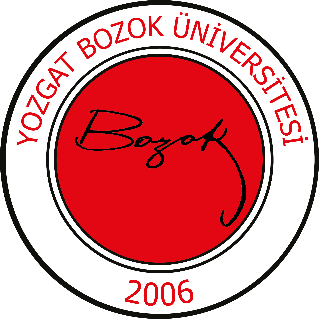 T.C.YOZGAT BOZOK ÜNİVERSİTESİİLK DEFA ÖĞRENCİ ALIMIPROGRAMLA İLGİLİ BİLGİLERProgramın adı: Birimi (Fakülte/YO/MYO): Programın öğrenme kazanımları:Programdan mezun olacakların nerelerde istihdam edilebilecekleri, piyasanın bu mezunlara olan talebi hakkında bilgi veriniz?…………………………………….……………………………………………………………………………………………………………....………………………………………………………………………………………………………………Programın ders çizelgesini, AKTS Kredileri, ders çizelgesini, staj v.b. uygulamaları belirtiniz. Dersler ve kredileri ile staj ve diğer uygulamalar belirlenirken TYYÇ (Türkiye Yeterlilikler Çerçevesi) ve program kazanımları dikkate alınacaktır.T: Teori	U: Uygulama		UK: Ulusal Kredi	AKTS: Avrupa Kredi Transfer Sistemi*Her bir yarıyıl için ayrı ayrı doldurulacaktır.*Seçmeli Ders Havuzu eklenecek.Staj yeri uygulaması ve eğitimine ilişkin varsa protokolleri ekleyiniz.Uygulamalı dersler için uygulama alanı (laboratuvar, atölye v.b.) var mı? Var ise m² ve kapasitesini açıklayınız.Birinci Yarıyıl *Birinci Yarıyıl *Birinci Yarıyıl *Birinci Yarıyıl *Birinci Yarıyıl *Birinci Yarıyıl *Ders KoduDersin AdıTUUKAKTSToplamToplamDersin AdıUygulama Alanım²Kapasite